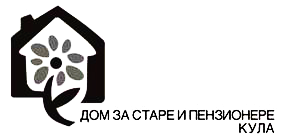 Број: 01-110/2014-3Дана:06.03.2014. године К у л а ,М.Тита 99ОДЛУКА О ПРВОЈ ИЗМЕНИ И ДОПУНИ КОНКУРСНЕ ДОКУМЕНТАЦИЈЕ         На основу члана 63. става 1. Закона о јавним набавкама, Наручилац је сачинио измену и допуну конкурсне документације број: 01-176/14, објављену дана  07.03.2014. год. на Порталу јавних набавки и на интернет страници Наручиоца, за  јавну набавку добара БРОЈ:02/2014- добара – енергената – гасно уље за ложење екстра лако"ЕЛ“ за потребе грејања просторија у Дому за старе и пензионере Кула у објекту у Кули, Маршала Тита 99 у делу како следи:У конкурсној документгацији на страни 6 иза тачке 5 обавезних услова (Тачка 4.1 Услови за учешће у поступку ЈНМВ ) додаје се нов став и гласи:“важећа дозвола надлежног органа за обављање делатности која је предмет јавне набавке доказује се прилагањем фотокопије одобрења-лиценце надлежног државног органа за обављање делатности трговине нафтом и дериватима нафте“.Образац изјаве  број 21 конкурсне документације мења се, у целости, странa 24, конкурсне документације и истa  се замењују новoм страном. .У конкурсној документгацији на страни 6 „Услови из члана 76 ЗЈН“ мењају се и гласе:Да располаже довољним кадровским капацитетима, односно да задовољава  минимум: 3 возача са возачком дозволом “Ц” категорије (образац Изјаве тачка 25 конкурсне документације са прилозима наведеним у обрасцу).Образац изјаве о кадровском капацитету број 25 конкурсне документације мења се, у целости, странa 28, конкурсне документације и истa  се замењују новoм страном. Саставни део ове Одлуке су измењени  обрасци:21 и 25 конкурсне документације.На основу члана 63ст.5 ЗЈН рок за подношење понуда одређен конкурсном документацијом и позивом за подношење понуда одрђен за дан 12.03.2014.године мења се и одређује за дан 19.03.2014.године до 12 часова.НАПОМЕНА: ОВУ  ИЗМЕНУ  КОНКУРСНЕ ДОКУМЕНТАЦИЈЕ НАРУЧИЛАЦ  ОБЈАВЉУЈЕ НА ПОРТАЛУ ЈАВНИХ НАБАВКИ И НА ЊЕГОВОЈ  ИНТЕРНЕТ СТРАНИЦИ.  21.ОБРАЗАЦ ИЗЈАВЕО ИСПУЊЕНОСТИ УСЛОВА ИЗ ЧЛАНА 75. и 76. ЗЈН И КОНКУРСНЕ ДОКУМЕНТАЦИЈЕНа  основу  члана  77.  Став  4.  Закона  о  јавним  набавкама  ("Службени  гласник  РС"  број 124/2012)  под  пуном  материјалном  и  кривичном  одговорношћу,  као  овлашћени  заступник  понуђача, дајем следећу И З Ј А В УПонуђач ________________________________из__________________________ул._______________________ седиште:_______________________ПИБ:_______________________матични број: _____________________________________испуњава  све  услове  утврђене  конкурсном  документацијом  за  јавну  набавку  мале  вредности  број 2/2014, и то да: 1.  да је регистрован код надлежног органа, односно уписан у одговарајући регистар; 2.  да  он  и  његов  законски  заступник  није  осуђиван  за  неко  од  кривичних  дела  као  члан организоване криминалне групе, да није осуђиван за кривична дела против привреде, кривична дела против животне средине, кривично дело примања или давања мита, кривично дело преваре; 3.  да  му  није  изречена  мера  забране  обављања  делатности,  која  је  на  снази  у  време објављивања односно слања позива за подношења понуда; 4.  да  је  измирио  доспеле  порезе,  доприносе  и  друге  јавне  дажбине  у  складу  са  прописима Датум и место                                                                                       Потпис овлашћеног лица__________________                              М.П.                                ________________________Напомена:    Уколико  је  понуђач  група  понуђача  кога  чине  два  или  више  члана  овлашћени представник  сваког  члана  мора  потписати  и  печатом  оверити  образац  као  доказ  да  заједно испуњавају услов за учешће у набавци.          25.ОБРАЗАЦ  ИЗЈАВЕ О КАДРОВСКОМ КАПАЦИТЕТУУ складу са чланом 77. Закона о јавним набавкама под материјалном и кривичном одговорношћу И З Ј А В Љ У Ј Е М Ода наше предузеће ____________________________________________________ у својству Понуђача располаже минимумом кадровских и техничких капацитета, које захтева Наручилац, за јавну набавку добара – уља за ложење, у поступку јавне набавке мале вредности, број набавке 02/2014 и то:  1.Предузеће има укупно ________ запослених на неодређено време – возача који поседују возачку дозволу „Ц“ категорије; Прилог:-Копије возачких дозвола „Ц категорије“ за возаче. Наведени прилози достављају се као доказ ове Изјаве. Датум ____________ године                                                                                                                       ПОНУЂАЧ                                                                                             (НОСИЛАЦ ЗАЈЕДНИЧКЕ ПОНУДЕ)                                                              МП.                                  ________________________                                                                                                         (потпис овлашћеног лица)